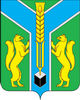 Контрольно-счетная палатамуниципального образования «Заларинский район»З А К Л Ю Ч Е Н И Е  № 14/13-зКонтрольно-счетной палаты МО «Заларинский  район»  по результатамвнешней проверки годового отчета об исполнении  бюджетаЧеремшанского муниципального  образования за 2022 год28 апреля  2023 года                                                                                  п.ЗалариНастоящее заключение подготовлено мною, председателем КСП МО «Заларинский район»  Зотовой Т.В., в соответствии с требованиями ст.264.4 Бюджетного Кодекса РФ.Проверка  по указанному вопросу проведена  на основании соглашения о передаче Контрольно-счетной палате МО «Заларинский район» полномочий по осуществлению муниципального финансового контроля №  9-22 от 26 декабря  2022 года, Положения о КСП, плана работы КСП на 2023 год, поручения председателя КСП от 17.04.2023 года  №12-п, с учетом стандарта внешнего муниципального финансового контроля СВМФК-6 «Порядок организации и проведения Контрольно-счетной палатой МО «Заларинский район» внешней проверки годового отчета об исполнении бюджета поселения МО «Заларинский район». Общие положенияВ ходе проверки были проанализированы нормативно-правовые акты администрации Черемшанского  муниципального образования, документы по начислению заработной платы, кассовые и банковские документы за 2022 год, годовая бюджетная отчетность за 2022 год и 2021 год.Черемшанское муниципальное образование (далее – поселение, МО) расположено в с.Черемшанка, Заларинского района. В состав поселения входят 4 населенных пункта: с.Черемшанка, д.Харагун, д.Новометелкина, уч. Хор-Бутырина. Согласно данным статистического бюллетеня Иркутскстата, численность постоянного населения  Черемшанского МО по состоянию на 1 января 2022 года составляла  269 человек на уровне данных на 1 января 2021 года.  Ответственными за финансово-хозяйственную деятельность в поселении за проверяемый период являлись: с правом первой подписи - глава администрации поселения Полийчук Нина Петровна и Карплюк Татьяна Петровна, с правом второй подписи – бухгалтер Замалдинова Эльмира Шамильевна.Глава администрации поселения исполняет  полномочия председателя Думы Черемшанского МО, численность депутатов Думы – 7 чел.Кассовое обслуживание исполнения бюджета поселения осуществляется казначейским отделом Комитета по финансам Администрации МО «Заларинский район», в котором Администрации Черемшанского  МО открыт лицевой счет получателя  бюджетных средств – 97801011778, ИНН – 3825009897, КПП- 381401001. В связи с исполнением полномочий по созданию условий для организации досуга и обеспечения  жителей поселения услугами организаций культуры, в казначейском отделе Комитета по финансам открыт лицевой счет получателя бюджетных средств  муниципальному бюджетному учреждению «Черемшанский культурно-информационный центр» (далее Центр досуга) - 97802039001,  ИНН – 3814010250, КПП – 381401001.Полномочия по формированию, исполнению и контролю за исполнением бюджета поселения и ведение бухгалтерского учёта переданы Комитету по экономике и финансам Администрации МО «Заларинский район» на основании  соответствующих соглашении.Анализ исполнения  основных характеристик бюджета поселенияв отчетном финансовом году и соответствие отчета об исполнении бюджета за соответствующий финансовый год бюджетному законодательствуРассмотрение, утверждение и исполнение бюджета поселения основывается на требованиях Бюджетного Кодекса РФ, Устава МО и Положения о бюджетном процессе в Черемшанском муниципальном образовании.Согласно требованиям бюджетного законодательства, бюджет поселения в проверяемом периоде   формировался на 3 года  на 2022 год и плановый период 2023-2024 годов.Анализ указанных нормативно-правовых актов показал:Положение о бюджетном процессе в Черемшанском МО  в новой редакции  утверждено  решением Думы поселения  от 25.06.2021 года № 52(383)5. Положение приведено в соответствие с действующим законодательством.  Бюджет Черемшанского МО на 2022 год в первоначальной редакции был утвержден решением Думы поселения от 23.12.2021 года  №57(401)2, то есть, в соответствии с требованиями Бюджетного Кодекса РФ - до начала очередного финансового года: - по доходам  в сумме 9 683,6 тыс.руб., из них, безвозмездные поступления  составили 8 397,9 тыс.руб.  или 87% от общей суммы доходов бюджета поселения;- по расходам – в сумме 9747,9 тыс.руб., с дефицитом в размере 64,3 тыс.руб.. или 5% утвержденного объема доходов бюджета без учета объема безвозмездных поступлений, что не превышает предельный размер, установленный ст.92.1  БК РФ.В течение 2022 года в утвержденный бюджет 3 раза вносились изменения в бюджет. По результатам внесенных изменений, к концу отчетного года, плановые назначения  по доходам  бюджета  поселения увеличились в 1,7 раза и составили 16 949,7 тыс.руб.,  за счет увеличения собственных доходов на 127% и составили 1639,1 тыс.руб. и объемов безвозмездных поступлений в 1,8 раза и составили  15 310,6 тыс.руб.    Плановые назначения  по  расходам составили 17 176,1 тыс.руб. с   увеличением   в 1,8 раза, с учетом остатков средств на начало года. Дефицит бюджета был увеличен  до 226,4 тыс.руб.  или  в 3,5 раза по сравнению с первоначальной редакцией бюджета,  и   превысил установленный ст.92.1 Бюджетного Кодекса РФ  предел. Причиной превышения явилось наличие остатков средств на счете бюджета по состоянию на 01.01.2022 года в сумме 144,4  тыс.руб., что подтверждено в ходе проверки и отчетными данными. Превышение проведено в пределах указанных остатков средств, без учета суммы остатков средств дефицит не превысил установленный БК РФ предельный размер 82,0 тыс.руб. или 5%.Доходы  бюджета поселенияСогласно отчету об исполнении бюджета поселения за 2022 год (форма № 0503317) исполнение составило: -  по доходам в объеме 16 587,5 тыс.руб. или 98% к плановым назначениям, увеличение на 5 698,5 тыс.руб. или на 52% к уровню прошлого года;- по расходам в сумме 15 973,5 тыс.руб.. или 93% к плану, увеличение на 5 023,4 тыс.руб. или 46% к уровню прошлого года;- с дефицитом в размере 614 тыс.руб. Дефицит  по исполнению бюджета связан с наличием остатков средств на счетах бюджета по состоянию на 01.01.2022 года в сумме 144,4 тыс.руб.Собственные доходы бюджета поселения исполнены в сумме 1 438,4 тыс.руб. или 88% к плану и увеличением на 346,0 тыс.руб. к уровню прошлого года, в том числе:- по налогу на доходы физических лиц  исполнение составило 164,0 тыс.руб. или 101% к плану, с увеличением   на 4,1 тыс.руб. к  поступлениям  прошлого 2021  года;- налога на товары (акцизы) поступило 1 187,4 тыс.руб. или 99,5% и на 755,7 тыс.руб. больше уровня прошлого года;- налога  на имущество физических лиц поступило в бюджет 18,9 тыс.руб. или 99,7% к плану и  больше  уровня прошлого года 13,3 тыс.руб.;- земельного налога поступило 88,4 тыс.руб.  или 55% к плану и на 70,0 тыс.руб. меньше уровня прошлого года.Наибольший удельный вес в собственных доходах составляют доходы от акцизов на подакцизные товары – 81% , доходы от поступления налога на доходы физических лиц – 11% и  имущественные  налоги –8% .Проведенный анализ показывает: увеличение  объема собственных  доходов поселения в 2022 году, по сравнению с уровнем прошлого года, связано, в основном,  с увеличением  поступлений  по налогу на товары (акцизы).Необходимо активизировать работу главного администратора доходов бюджета по увеличению объемов налоговых и неналоговых доходов бюджета поселения. Объем безвозмездных поступлений из бюджетов других уровней в бюджет поселения в 2022 году увеличился  на 5 352,0 тыс.руб.  или на  55%  по сравнению с прошлым 2021 годом  и составил  15 148,6 тыс.руб. или 98,9% к плану.  При этом, удельный вес объема безвозмездных поступлений в общем объеме доходов бюджета поселения составил 91%.Из общей суммы объема безвозмездных поступлений:- дотация на выравнивание уровня бюджетной обеспеченности из бюджета муниципального района поступила в сумме 9 798,0 тыс.руб., или в полном объеме (100% к плану), с увеличением на 3% к уровню прошлого года;- субсидии на реализацию мероприятий перечня народных инициатив поступила из областного бюджета в сумме  300,0 тыс.руб., или 100%  к плановым назначениям и с увеличением на 100,0 тыс.руб.;- субвенции бюджету поселения на осуществление первичного воинского учёта поступили в полном объеме -  151,6 тыс. руб., или 100% к плановым назначениям и с увеличением на 14,3 тыс.руб.;- субсидии местным бюджетам на приобретение оборудования и создание плоскостных спортивных сооружений в сельской местности поступили в сумме 4 663 682 руб. или 100% от плановых азначений.- субвенция на осуществление переданных полномочий по определению перечня должностных лиц органов местного самоуправления, уполномоченных составлять протоколы об административных правонарушениях, предусмотренных отдельными законами Иркутской области об административной ответственности при запланированных 700 руб. фактических поступлений не было.  Иные межбюджетные трансферты на реализацию мероприятий, связанных с достижением наилучших результатов по увеличению налоговых и неналоговых доходов местных бюджетов, а также с проведением преобразования муниципальных образований Иркутской области в форме объединения поступили в сумме 15 300 или 100% от запланированного.            Прочие безвозмездные поступления, передаваемые бюджетам сельских поселений  на финансовую поддержку реализации инициативных проектов  в полном объеме 220,0 тыс.руб. или 100% от плановых назначений.  Расходы  бюджета поселенияРасходная часть бюджета поселения за 2022 год исполнена в объеме 15 973,5 тыс.руб.  или  на 93% к плановым назначениям. Увеличение на 5 023,4 тыс.руб. или на 46% больше уровня 2021 года.Исполнение бюджета по разделу 0102 «Функционирование высшего должностного лица» составило  901,9 тыс.руб. или 100% к плановым назначениям и на 125,0 тыс.руб. больше уровня исполнения прошлого года. В данном разделе отражена заработная плата главы администрации поселения в сумме 708,5 тыс.руб. и  начисления на неё в сумме 193,4 тыс.руб. Денежное содержание главы администрации в 2022 году установлено:- решением Думы поселения от 23.12.2021 года  № 57(401)10 и состояло из:  оклада в размере 3 800,0 руб., надбавки за выслугу лет в размере 30% (1140,0 руб.) от оклада  и ежемесячного денежного поощрения в размере 4,95 (24 453 руб.) денежного вознаграждения;- решением Думы поселения от 28.12.2022 года  № 5(16)4 и состояло из:  оклада в размере 13 620,0 руб., надбавки за выслугу лет в размере 30% (4 086,0 руб.) от оклада  и ежемесячного денежного поощрения в размере 0,88 (15 581,28 руб.) денежного вознаграждения.Материальная помощь в размере месячного денежного содержания и единовременная выплата в размере месячного денежного вознаграждения.Проверка показала:Положение о гарантиях деятельности главы казённого учреждения Черемшанского муниципального образования в новой редакции утверждено решением Думы поселения от 31.05.2019 года № 26(316)4 с изменениями решение Думы №57(401)10 от 23.12.2021г. и Положение о гарантиях деятельности главы казённого учреждения Черемшанского муниципального образования решением Думы поселения от 28.12.2022 года № 5(16)5 в соответствии с  действующим законодательством.В нарушение п.2.5, раздела 4 Положения о гарантиях деятельности главы казённого учреждения Черемшанского муниципального образования решением Думы поселения от 28.12.2022 года № 5(16)5 в решении Думы поселения от 28.12.2022 года  № 5(16)4  «О денежном содержании главы администрации Черемшанского муниципального образования»  неправомерно  установлена выплата материальной помощи  в размере  месячного денежного содержания (по Положению месячного денежного вознаграждения) .Контрольно-счетная палата рекомендует внести изменения в решении Думы поселения от 28.12.2022 года  № 5(16)4.Начисление заработной платы главы за 2022 год (Полийчук Н.П. и Карплюк Т.П.) составило 585,7 тыс.руб., без учёта расчёта при увольнении и выходного пособия) Норматив фонда оплаты труда на 2022 год установлен в сумме 673,3 тыс.руб.    Превышения нормативов, установленных Постановлением Правительства Иркутской области от 27 ноября  2014 года № 599-пп «Об установлении нормативов формирования расходов на оплату труда депутатов, выборных должностных лиц местного самоуправления, осуществляющих свои полномочия на постоянной основе, муниципальных служащих муниципальных образований Иркутской области» (в редакции от 28.10.2022 года) при начислении заработной платы  в ходе проверки не установлено.При проверке фактической выплаты заработной платы нарушений не установлено. Исполнение по разделу, подразделу 0104 «Функционирование органа местного самоуправления»  на содержание работников администрации Черемшанского МО  составили в 2022 году  6 001,9  тыс.руб. или  на 624,0 тыс.руб. больше, чем в 2021 году.Виды расходов:- на заработную плату  и начислений на неё составили 5 329,1 тыс.руб., что на 533,0 тыс.руб. больше уровня прошлого 2021 года;- прочие расходы 672,8 тыс.руб.Фактическая численность работников администрации в 2022 году увеличилась на 0,25 ставки рабочего по сравнению с прошлым годом. Численность муниципальных служащих 2 единицы, вспомогательного персонала  10,25 единиц и по переданным полномочиям на уровень района 0,75 единицы.Норматив численности работников администрации на 2022 год - 14 единиц (3,38/2/8), рассчитан в соответствии с  приказом Министерства труда и занятости Иркутской области от 14 октября  2013 года № 57-мпр (письмо Министерства труда и занятости Иркутской области №02-74-529/22 от 10.02.2022г.). Превышения норматива численности работников администрации в ходе проверки не установлено.Муниципальным служащим заработная плата начислялась на основании Положения об оплате труда муниципальных служащих Черемшанского муниципального образования, утвержденного решением Думы поселения от 29.04.2019 года  №25(314)1 и от 28.12.2022г. №5(16)7 .Заработная плата иных категорий работников установлена в соответствии:- с Положением «Об оплате труда и порядке формирования фонда оплаты труда работников,  замещающих должности, не относящиеся к должностям муниципальной службы  и вспомогательного персонала органов местного самоуправления Черемшанского муниципального образования», утвержденного  Постановлением  №15 от 31.01.2020г.;-  с Положением «Об оплате труда и порядке формирования фонда оплаты труда работников,  замещающих должности, не относящиеся к должностям муниципальной службы  органов местного самоуправления Черемшанского муниципального образования и вспомогательного персонала», утвержденного  Постановлением  №67 от 28.12.2022г.;Выборочной проверкой начисления заработной платы работникам администрации    Черемшанского МО показала, что должностные оклады, ежемесячные надбавки (надбавка за классный чин, за выслугу лет, за особые условия, ежемесячное поощрение), единовременная выплата и материальная помощь установлены согласно Положений.Контрольно-счетная палата рекомендует внести изменения в Положение «Об оплате труда и порядке формирования фонда оплаты труда работников, замещающих должности, не относящиеся к должностям муниципальной службы и вспомогательного персонала органов местного самоуправления Черемшанского муниципального образования», утвержденного Постановлением №67 от 28.12.2022 года в соответствии с Указом Губернатора Иркутской области от 22.11.2022г. №271-уг.:- по установлению норматива формирования фонда оплаты труда данным категориям работников (служащие – 31,6 оклада, вспомогательный персонал – 26,2 оклада);-  по установлению ежемесячных и иных дополнительных выплат в пределах норматива формирования фонда оплаты труда данным категориям работников.Выборочной проверкой начисления заработной платы работникам администрации нарушений не  установлено.По разделу, подразделу 0107 «Обеспечение проведение выборов  и референдумов» исполнение составило 160,4 тыс.руб. или  100% к плановым назначениям. По разделу, подразделу 0113 «Другие общегосударственные вопросы» исполнение составило 310,3 тыс.руб. или  99,8% к плану. Расходы на прочую закупку товаров, работ и услуг для обеспечения государственных (муниципальных) нужд местной администрации  составили 23,1 тыс.руб.  или 100% (расходные материалы, катридж, бумага). Целевые средства из областного бюджета (народные инициативы) составили 200,0 тыс.руб.  и софинансирование из местного бюджета 2,0 тыс.руб. направлены на приобретение газонокосилки, системы оповещения, бензопилы и трубы для ремонта колодца.Расходы по разделу, подразделу 0203 «Национальная оборона» исполнены в сумме 151,6 тыс.руб. или 100% к плановым назначениям и с увеличением на 14,3 тыс.руб. к уровню прошлого года. В данном разделе отражены расходы на содержание специалиста по осуществлению первичного воинского учёта на территориях, где отсутствуют военные комиссариаты.По разделу, подразделу 0409 «Национальная экономика» расходы по ремонту и содержанию дорог за счет средств дорожного фонда в 2022 году составили 501,8 тыс.руб. или 38,4% от плановых назначений. Положение о создании муниципального дорожного фонда Черемшанского  муниципального образования утверждено решением Думы поселения от 20.11.2013 года №15/2 с изменениями решение Думы от18.05.2019г. №13(283)1. Положение разработано в соответствии с п.5 ст.179.4 Бюджетного кодекса РФ и устанавливает, что муниципальный дорожный фонд - часть средств местного бюджета, подлежащая использованию в целях финансового обеспечения дорожной деятельности в отношении автомобильных дорог общего пользования местного значения.Согласно представленному Отчету об использовании средств дорожного фонда, остаток средств по состоянию на 1 января 2022 года составлял  134,0 тыс.руб., поступление по дорожному фонду составляли 1 167,4 тыс.руб., исполнение составило  – 501,8 тыс.руб. или  87,8% к плану. Остаток неосвоенных средств дорожного фонда на 1 января 2023 года составил 799,6 тыс.руб., который будет  направлен на увеличение бюджетных ассигнований муниципального дорожного фонда в очередном финансовом 2023  году.За счет средств дорожного фонда  в 2022 году были приобретены следующие товары, работы и услуги:- ремонт автодорог в с.Черемшанка по ул. Восточная, ул. Железнодорожная, ул.Советская и пер. Школьный протяжённостью 3800 метров по МК №2022-07 от 22.07.2022г., заключённого с ООО «Прогресс» на сумму 450 000,0 руб.;-  оплата за уличное освещение  по МК №354 от 23.03.2022г. Саянское отделение ООО «Иркутская энергетическая компания» на сумму 42,842,43 руб.;-  услуги автогрейдера  по Договору №1 от 28.02.2022г. АО «Дорожная служба Иркутской области» на сумму 8 932,74  руб.;Дороги, содержание и ремонт которых проводился находятся в муниципальной собственности Черемшанского муниципального образования. Свидетельства о государственной регистрации права имеются.В ходе выборочной проверки расходов по данному разделу  нарушений не установлено.Расходы по разделу 0500 «Жилищно-коммунальное хозяйство» составили: по подразделу 0503 «Благоустройство» составили  в 2022 году 74,1 тыс.руб. или 100% к плану. Финансовые средства были направлены на  оплату электроэнергии 44,6 тыс.руб. и приобретение товаров для содержание мест захоронения в сумме  25,5 тыс.руб.По разделу, подразделу  0801 «Культура» расходы исполнены в объеме 2 990,3 тыс.руб. или 100% к плановым назначениям и  на 390,4 тыс.руб.  или на 15% больше уровня исполнения прошлого года.Удельный вес расходов на культуру составляет 19% от общей суммы расходов бюджета поселения.Муниципальное  бюджетное учреждение  культуры «Черемшанский культурно-информационный центр» (далее – Центр досуга, учреждение) является юридическим лицом. Директор учреждения – Ломаченко Р.Х., бухгалтер – Мисюра О.З. Численность работников Центра досуга в 2022 году, согласно штатному расписанию, составляла 5,5 единиц, на уровне прошлого года, с месячным фондом оплаты труда в сумме 222,3 тыс.руб. с учетом стимулирующих выплат и с 01.03.2022г. в сумме 242,3 тыс.руб.Банковские документы и документы по заработной плате по Центру досуга  проверены Контрольно-счетной палатой выборочным методом.В ходе проверки установлено:  Субсидия на выполнение муниципального задания были получены Центром досуга в объеме 2990,3 тыс.руб. Из них, израсходовано:- на заработную плату с начислениями 2 690,1 тыс.руб.;- оплата электроэнергии, работ и услуг 56,2 тыс.руб.;- социальное обеспечение 12,8 тыс.руб.;- материальные затраты 236,0 тыс.руб.;- прочие расходы 7,1 тыс.руб.Получено доходов от оказания платных услуг в 2022 году в сумме 42,2 тыс.руб., которые были использованы на приобретение материальных ценностей в сумме 23,5 тыс.руб. и прочие расходы в сумме 18,7 тыс.руб. «Положение об оплате труда руководителя и работников муниципального бюджетного учреждения культуры «Черемшанский культурно-информационный центр» финансируемого из бюджета Черемшанского муниципального образования» утверждено Постановлением администрации Черемшанского МО №04 от 10.01.2020г. с изменениями, утверждёнными Постановлением администрации Черемшанского МО №20/1 от 20.04.2021г., №29 от 26.08.2021г. и №21/1 от 01.03.2022г.При проведении выборочной проверки начисления заработной платы нарушений не установлено.Дебиторская задолженность по основной деятельности на 01.012023 года составила 0,5 тыс.руб.Кредиторская задолженность по основной деятельности на 01.01.2023 года составила 263,9 тыс.руб., в том числе:- заработная плата и начисления на неё 262,8 тыс.руб.;- электроэнергия 1,0 тыс.руб.При выборочной проверке ведения бухгалтерского учёта по Черемшанскому КИЦ установлено:В нарушение требований раздела II "Обязательные реквизиты путевого листа" Приказа Минтранса N 152 учреждением приняты к учету путевые листы легкового автомобиля, служащие основанием для   списания ГСМ и начисления заработной платы, не соответствующие требованиям к оформлению фактов хозяйственной деятельности первичными учетными  |документами, а именно:                          - основание на выезд (распоряжение);- отсутствует отметка о проведении предрейсового и послерейсового медицинских осмотров водителя  (дата, время, подпись и расшифровка подписи   медицинского работника);                         - на лицевой стороне путевых листов не указано время выезда и возвращения при каждой поездке;   - отсутствуют подписи лиц, пользовавшихся автомобилями;                                     - не заполняется раздел «Движение горючего», не указан остаток, количество литров по норме и фактический расход топлива.Согласно актам о списании материальных запасов (ф. 0504833) в учреждении за 2022 год было  проведено неправомерное списание расходов на ГСМ в сумме 5 150,0 рублей. Данные факты свидетельствуют о том, что учет и списание ГСМ ведется не надлежащим образом без учёта норм списания.Сумма нарушений составила 5,1 тыс.руб., что соответствует п.2.2 Классификатора нарушений, выявленных в ходе осуществления внешнего аудита (контроля) и в силу требований ст.34 Бюджетного кодекса РФ имеет признаки неэффективного использования бюджетных средств.По разделу 10 «Социальная политика», по подразделу 1001 исполнение составило 170,3 тыс.руб. или  100% к плановым назначениям с увеличением на 8% в сумме 12,8 тыс. руб. В данном разделе отражены доплаты к пенсиям муниципальных  служащих.По разделу, по подразделу 1101 «Физическая культура» исполнение составило 4 710,8 тыс.руб. или  100% к плановым назначениям. Расходы направлены на строительство многофункциональной спортивной площадки за счет целевых средств областного бюджета составило 4 663 682 рублей и за счет средств местного бюджета 47 108,00 рублей.По разделу 14 «Межбюджетные трансферты», по подразделу 1403  обязательства по оплате за осуществление полномочий и функций муниципальным районом на оснований заключённых соглашений в сумме 396,5 тыс.руб.  не исполнены при  плановых назначениях 396,5 тыс.руб. При выборочной проверке ведения бухгалтерского учёта установлено:В нарушение  ст.9 Федерального Закона от 06.12.2011 года № 402-ФЗ «О бухгалтерском учете», п.114-120 инструкции по применению единого плана счетов бухгалтерского учета, утвержденной приказом Министерства финансов РФ от 01.12.2010 года №157н к учету приняты  первичные документы, не оформленные должным образом:- Муниципальный контракт №29/22 от 09.11.2022г.  (контракт, спецификация, акт приема-передачи товаров)  на сумму 19 694,80 руб. отсутствует подпись поставщика; - Муниципальный контракт №30/22 от 22.12.2022г.  (контракт, спецификация)  на сумму 3 125,07 руб. отсутствует подпись поставщика. Сумма нарушений составила 22,8 тыс.руб., что соответствует п.2.3 Классификатора нарушений, выявленных в ходе осуществления внешнего аудита (контроля) и в силу требований ст.34 Бюджетного кодекса РФ имеет признаки неэффективного использования бюджетных средств.Положение об учетной политике утверждено приказами главы Черемшанского МО №1 от 09.01.2018г. и  директором МБУК «Черемшанский «КИЦ» №01/04 от 09.01.2018г. Разработаны перечни регистров бюджетного учета, рабочий план счетов, график документооборота и утвержден перечень должностных лиц, имеющих право первой и второй подписи, перечень материально-ответственных лиц.Народные инициативыОбъем финансирования на реализацию мероприятий перечня народных инициатив по Черемшанскому МО в 2022 году составил 303 030,31 руб., из них, средства  областного бюджета 300 000,0 руб., средства бюджета поселения 3 030,31 руб. Исполнение, согласно отчетным данным, составило 100%. Средства народных инициатив были направлены:Приобретение пиломатериала для ремонта сруба колодца расположенного по адресу  ул.Железнодорожная  21а в   сумме 210 000.00 руб.Приобретение и установка  насосов водокачка с.Черемшанка, ул. 40 лет Победы 8 А, ул.Советская 22А в сумме 61 700,00 руб.Приобретение конвекторов и обогревателя для водокачек с.Черемшанка, ул. 40 лет Победы 8 А, ул.Советская 22А в сумме 65 130,31 руб.При проведении выборочной проверки муниципальных контрактов по расходованию средств народных инициатив  нарушений не установлено. Дефицит бюджета поселения за отчетный финансовый годПо сравнению с первоначальными  утвержденными плановыми показателями бюджета поселения на 2022 год, к концу года, в результате внесенных изменений и дополнений:- доходная часть бюджета увеличились в 1,7 раза и составили 16 949,7 тыс.руб. - расходная часть бюджета  составила 17 176,1 тыс.руб., соответственно  увеличилась  в 1,8 раза, с учетом остатков средств на начало года. - плановый дефицит бюджета был первоначально утвержден в размере 64,3 тыс.руб., не превышая установленные ограничения, после  внесенных изменений в бюджет,  плановый дефицит бюджета был увеличен  до 226,4 тыс.руб.  или  в 3,5 раза по сравнению с первоначальной редакцией бюджета,  и   превысил тем самым установленный ст.92.1 Бюджетного Кодекса РФ  10-процентный предел.  Причиной превышения явилось наличие остатков средств на счете бюджета по состоянию на 01.01.2022 года в сумме 144,4 тыс.руб., что подтверждено в ходе проверки и отчетными данными. Превышение проведено в пределах указанных остатков средств, без учета суммы остатков средств дефицит не превысил установленный БК РФ предельный размер 82,0 тыс.руб. или 5%.В результате исполнения бюджета  по  доходам в сумме 16 587,5 тыс.руб. или 97,9%,  по расходам в сумме 15 973,5 тыс.руб. или 93%.  Бюджет исполнен с дефицитом  в объеме 614,0 тыс.руб. Анализ состояния муниципального долга муниципального образования на начало и конец отчетного финансового годаВерхний предел муниципального долга в первоначальной редакции бюджета по состоянию на 1 января 2023 года был утвержден в размере 114,8 тыс.руб. После внесения изменений в бюджет поселения указанные долговые обязательства изменились и  верхний предел муниципального долга составил 82,0 тыс.руб.Верхний предел муниципального долга утверждён в соответствии с  требованиями ст.107 Бюджетного кодекса РФ.Анализ соблюдения порядка ведения бухгалтерского учета и отчетностиПредставленная отчётность в соответствии с требованиями ст.264.1 Бюджетного кодекса Российской Федерации   включает в себя:1. Отчёт об исполнении бюджета 2. Баланс исполнения бюджета  3. Отчёт о финансовых результатах деятельности 4. Отчёт о движении денежных средств 5. Пояснительную записку  Для определения соответствия бюджетной   отчетности действующему законодательству была проведена проверка, в результате которой  изучены отчет об исполнении бюджета за 2022 год и документы, представленные к нему и   дана оценка достоверности бюджетной отчетности во всех существенных отношениях:   -  достоверности и соответствия плановых показателей годового отчета об исполнении бюджета решению о бюджете Черемшанского МО   на 2022 год;- соответствия состава показателей отчета об исполнении   бюджета нормам Бюджетного законодательства Российской Федерации;- соответствия соблюдения процедур по исполнению бюджета 2022 года Положению о бюджетном процессе;- полноты годовой бюджетной отчетности и ее соответствия установленным формам; - правомерности и обоснованности совершения и правильности отражения отдельных хозяйственных операций в ходе исполнения бюджета 2022 года.	  Проверка показала:Показатели отчетности  бюджета соответствуют  данным синтетического и аналитического учета,  первичным учетным документам; соблюдены принципы и правила бухгалтерского учета, применяемые при составлении бюджетной отчетности; достоверно  отражена дебиторская и кредиторская задолженность, подтвержденная актами сверок взаимных расчетов с поставщиками товаров, исполнителями работ (услуг), пенсионным фондом. Нарушений, влияющих на достоверность бухгалтерской отчетности по отражению финансово-хозяйственной деятельности, не установлено.Бюджетная отчетность, представленная в годовом отчете об исполнении бюджета за 2022 год  прозрачна и информативна. Нарушений, влияющих на ее достоверность,  не установлено.В ходе проверки отчетности   проведено сопоставление показателей форм отчетности по доходам, расходам   с соответствующими объемами, утвержденными решением о бюджете, установлена полнота их отражения в представленной отчетности.Анализ состояния дебиторской и кредиторской задолженностиАнализ задолженности муниципального образования за отчетный год показал:Сумма дебиторской  задолженности по состоянию на 01.01.2022 года  составляла 22 687,1 тыс.руб., в том числе:  по  доходам будущих периодов – 22 531,7 тыс.руб., по поставщикам и подрядчикам 155,4 тыс.руб. По состоянию на 01.01.2023 года дебиторская задолженность составила 24 826,0 тыс.руб.,  в том числе:  по  доходам будущих периодов – 24 780,5 тыс.руб. (+2 248,8 тыс.руб.), по поставщикам и подрядчикам  45,5 тыс.руб. (-109,9  тыс.руб.). Сумма кредиторской задолженности по состоянию на 01.01.2022 года  составляла по основной деятельности 402,5 тыс.руб., по доходам будущих периодов 22 531,7 тыс.руб. и по резерву отпускных 742,2 тыс.руб. По состоянию на 01.01.2023 года кредиторская задолженность по основной деятельности составила 713,8 тыс.руб.(+311,3 тыс.руб.) за счёт увеличения задолженности по заработной плате и подоходному налогу,  по доходам будущих периодов – 24 780,5 тыс.руб. (+2 248,8 тыс.руб.), по резерву отпускных 987,2 тыс.руб. (+245,0 тыс.руб.). Анализ движения нефинансовых (финансовых) активовАнализ баланса исполнения консолидированного бюджета поселения (форма 0503130) показал:Нефинансовые активы (основные средства и материальные запасы) муниципального образования по состоянию на начало отчетного года составляли 3 716,9 тыс.руб. В течение 2022 года увеличились на 6781,4 тыс.руб. и по состоянию  на 01.01.2023 года  составили 10 498,3 тыс.руб.Финансовые активы (остатки средств на счетах бюджета) на начало 2022 года составляли 144,4 тыс.руб., на конец года  758,4 тыс.руб.Финансовый результат (раздел IV) на начало 2022 года составлял 2 694,1 тыс.руб., на конец года финансовый результат составил 9 337,3 тыс. руб.Выводы и рекомендацииПроведённая проверка годового отчёта об исполнении бюджета Черемшанского МО за 2022 год позволяет сделать вывод о ее достоверности. Требования бюджетного законодательства при составлении и утверждении бюджета поселения, в основном,   соблюдены.Сумма выявленных нарушений  в ходе проведения проверки  составляет 27 969,87  руб., в том числе:В нарушение п.2.5, раздела 4 Положения о гарантиях деятельности главы казённого учреждения Черемшанского муниципального образования решением Думы поселения от 28.12.2022 года № 5(16)5 в решении Думы поселения от 28.12.2022 года  № 5(16)4  «О денежном содержании главы администрации Черемшанского муниципального образования»  неправомерно  установлена выплата материальной помощи  в размере  месячного денежного содержания (по Положению месячного денежного вознаграждения) .Контрольно-счетная палата рекомендует внести изменения в решении Думы поселения от 28.12.2022 года  № 5(16)4.2. Контрольно-счетная палата рекомендует внести изменения в Положение «Об оплате труда и порядке формирования фонда оплаты труда работников, замещающих должности, не относящиеся к должностям муниципальной службы и вспомогательного персонала органов местного самоуправления Черемшанского муниципального образования», утвержденного Постановлением №67 от 28.12.2022 года в соответствии с Указом Губернатора Иркутской области от 22.11.2022г. №271-уг.:- по установлению норматива формирования фонда оплаты труда данным категориям работников (служащие – 31,6 оклада, вспомогательный персонал – 26,2 оклада);-  по установлению ежемесячных и иных дополнительных выплат в пределах норматива формирования фонда оплаты труда данным категориям работников.3. В нарушение  ст.9 Федерального Закона от 06.12.2011 года № 402-ФЗ «О бухгалтерском учете», п.114-120 инструкции по применению единого плана счетов бухгалтерского учета, утвержденной приказом Министерства финансов РФ от 01.12.2010 года №157н к учету приняты  первичные документы, не оформленные должным образом:- Муниципальный контракт №29/22 от 09.11.2022г.  (контракт, спецификация, акт приема-передачи товаров)  на сумму 19 694,80 руб. отсутствует подпись поставщика; - Муниципальный контракт №30/22 от 22.12.2022г.  (контракт, спецификация)  на сумму 3 125,07 руб. отсутствует подпись поставщика. Сумма нарушений составила 22 819,87 руб., что соответствует п.2.3 Классификатора нарушений, выявленных в ходе осуществления внешнего аудита (контроля) и в силу требований ст.34 Бюджетного кодекса РФ имеет признаки неэффективного использования бюджетных средств.Нарушение устранено в ходе проведения проверки.4. В нарушение требований раздела II "Обязательные реквизиты путевого листа" Приказа Минтранса N 152 учреждением приняты к учету путевые листы легкового автомобиля, служащие основанием для   списания ГСМ и начисления заработной платы, не соответствующие требованиям к оформлению фактов хозяйственной деятельности первичными учетными  |документами, а именно:                          - основание на выезд (распоряжение);- отсутствует отметка о проведении предрейсового и послерейсового медицинских осмотров водителя  (дата, время, подпись и расшифровка подписи   медицинского работника);                         - на лицевой стороне путевых листов не указано время выезда и возвращения при каждой поездке;   - отсутствуют подписи лиц, пользовавшихся автомобилями;                                     - не заполняется раздел «Движение горючего», не указан остаток, количество литров по норме и фактический расход топлива.Согласно актам о списании материальных запасов (ф. 0504833) в учреждении за 2022 год было  проведено неправомерное списание расходов на ГСМ в сумме 5 150,0 рублей. Данные факты свидетельствуют о том, что учет и списание ГСМ ведется не надлежащим образом без учёта норм списания.Сумма нарушений составила 5150,0 руб., что соответствует п.2.2 Классификатора нарушений, выявленных в ходе осуществления внешнего аудита (контроля) и в силу требований ст.34 Бюджетного кодекса РФ имеет признаки неэффективного использования бюджетных средств.                    На основании выше изложенного, рекомендую:Принять действенные меры по устранению отмеченных в данном заключении нарушений и замечаний.Внести изменения в решении Думы поселения от 28.12.2022 года  № 5(16)4 «О денежном содержании главы администрации Черемшанского муниципального образования».Внести изменения в Положение «Об оплате труда и порядке формирования фонда оплаты труда работников, замещающих должности, не относящиеся к должностям муниципальной службы и вспомогательного персонала органов местного самоуправления Черемшанского муниципального образования», утвержденного Постановлением №67 от 28.12.2022 года. Информацию представить в Контрольно-счетную палату не позднее 15 мая  2023 года.Рассмотреть данное заключение на заседании Думы Черемшанского МО.Представленный годовой отчет об исполнении бюджета Черемшанского МО за 2022 год  может быть рекомендован к утверждению.Председатель КСП МО «Заларинский район»                                                          Т.В. ЗотоваЭкземпляр Заключения получил:______________________________________                                                                           (должность, роспись, ФИО, дата получения)